TERRINGTON ST CLEMENTANNUAL ASSEMBLY – 30 APRIL 2018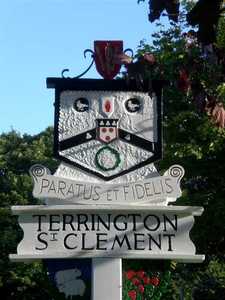 CHAIRMAN’S REPORTOver the past year the Parish Council have continued to move forward with projects which were raised at the last Annual Assembly and the Council are pleased to advise the Council that the Millennium Wood Project in Sandygate Lane has been completed and has been very well received by residents. The Council hope to improve the wood further by extending the entrance hard standing to prevent damage to the grass. The streetlighting refurbishment is still ongoing. There has been delays in replacing and connecting some columns due to the legalities required for Traffic Orders, Traffic Management and UKPN works approvals but it is hoped that the work will be completed within the next few weeks.The Council are in the process of refurbishing the Village Sign and the old sign will be dismantled soon to progress this further after consultation with the WI. The Council have received numerous complaints regarding speeding in the village particularly in March Road, Benn’s Lane and Northgate Way.The Parish Council have requested further speed checks from Norfolk Police in these areas and other areas of the village. Data will be downloaded from the Speed Reactor Signs and used as evidence to instigate further speeding checks and initiatives. It has been noted that there is a peak in speeding during the times of school drop offs and pick- ups and the majority of tickets issued are to local residents.There is a Speed Watch scheme in Norfolk and there has been requests to set up a scheme in the village but despite several requests for volunteers only one person has come forward. The scheme requires a minimum of 6 volunteers to enable it to run.The Benn’s Lane application has caused some controversy in the village and the Council did support the objections to the plans but as you are aware the plans were approved by the BCKLWN.The Council do submit regular complaints to Norfolk C C regarding pot holes and the road surfaces particularly in Station Road and Sutton Road and urge residents to submit complaints directly to Norfolk CC because more submission prioritises the complaint.The Council are extremely pleased that through the Norfolk C C Parish Partnership Scheme a new school crossing will be constructed during the school holidays and there is no cost to the Parish for the crossing. C Cllr Squires also contributed to the costs of the crossing from her County Council Grant Fund.The Parish Council did fund 50% of the initial survey at a cost of £1500.00 with Norfolk C C funding the remaining £1500.00.The scheme was supported by both schools and parents who raised funds toward the scheme but the funds raised can now be used for other projects.There is now a need for the Parish Council to provide a more permanent Parish Council Office as the Tigers look to forming girl’s teams which is good news and the present office will be required for changing rooms. The Council have approved a temporary mobile unit and the feasibility of moving the utilities is now being investigated.The Council do run regular Parish News updates in the Anchor and these have been favourably received.I wish to thank all members of the Council for their hard work and support during a difficult year and to all members of staff who support the Council behind the scenes.It is with regret that Cllr S Phelps has resigned which leaves a vacancy on the Council and thanks are given to him for the hard work he carried out during his time as Chairman of the Council.GRANTS AWARDED TO LOCAL ORGANISATIONS					     £TSC METHODIST CHURCH 		300.00TERRINGTON COMMUNITY FUND	2667.80EAST ANGLIA AIR AMBULANCE		300.00TSC GUIDES				500.00TAPPINGS HOUSE			200.00CITIZENS ADVICE (KL BRANCH)		200.00ST CLEMENTS SCHOOL AWARD		25.00